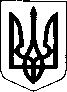 МІНІСТЕРСТВО ОСВІТИ І НАУКИ УКРАЇНИдержавна наукова установа
«інститут модернізації змісту освіти»вул. Митрополита Василя Липківського, . Київ, 03035, тел./ факс: (044) 248-25-14Від  _25.02.2020 _№ _22.1/10-525_	      		Керівникам інститутів післядипломної	На № __________від   __________				педагогічної освіти, закладів загальної								середньої освіти, закладів вищої освіти, 								закладів професійної (професійно-								технічної) освітиПро проведення І етапу Всеукраїнської студентської олімпіади з програмуванняШановні колеги !Відповідно до наказу Міністерства освіти і науки України від 30.03.2018 № 307 у базових закладах вищої освіти усіх обласних центрів України, а також міст Краматорськ, Кривій Ріг, Маріуполь, Покровськ, Сєвєродонецьк і Умань 4 квітня 2020 року відбудеться І етап Всеукраїнської студентської олімпіади з програмування; ІІ етап – 11-13 вересня 2020 р. у базових ЗВО ІІ етапу; фінальні етапи – 16-18 жовтня 2020 р. – у Вінницькому національному технічному університеті (у межах півфіналу студентської першості світу з програмування ІСРС по південно-східній Європі), 5-7 листопада 2020 р. – в Одеській національній академії харчових технологій,. До участі в Олімпіаді запрошуються: - команди закладів вищої освіти;- команди закладів загальної середньої освіти, які складаються з учнів 8-11 класів –  учасників та призерів ІІІ, ІV етапів Всеукраїнських шкільних олімпіад з інформатики;- команди закладів професійної (професійно-технічної) освіти. Результати команд Шкільного дивізіону підбиватимуться в окремому заліку. За наявності відповідних результатів І етапу випускники шкіл 2020 р. зможуть продовжити участь у ІІ етапі Олімпіади у складі університетських команд. Компенсація супутніх витрат (проїзд, харчування тощо) учасникам Шкільного дивізіону з бюджетних коштів не забезпечується.Для участі в Олімпіаді необхідно у період з 10 лютого по 23 березня 2020 р. зареєструвати команду на сайті студентської першості світу https://icpc.baylor.edu/ і на сайті Всеукраїнської студентської олімпіади https://icpc.org.ua/, де у розділі «Документи» - «Методичні документи» можна отримати більш детальну інформацію про правила змагань. Більше інформації про Олімпіаду можна отримати також на її сторінці у Facebook: https://www.facebook.com/au.acm.icpc.Контактна інформація: - координатор олімпіади – Месюра Володимир Іванович, професор кафедри комп’ютерних наук Вінницького національного технічного університету, e-mail:  mesyura@vntu.edu.ua, тел. (097) 264-77-31.- координатор Шкільного дивізіону – Антонова Альфія Раісівна, доцент кафедри  інформаційних технологій та кібербезпеки Одеської національної академії харчових технологій, e-mail:  abantonova@i.ua, тел.: (067) 982-40-34.Контактну інформацію координаторів окремих етапів олімпіади по всіх регіонах наведено у додатку  до листа. Рябич Н.І. (044) т. 248-19-21Додаток до листа ДНУ «Інститут модернізації змісту освіти»Від  _25.02.2020 _№ _22.1/10-525_Перелік базових закладів вищої освіти,список голів оргкомітетів Олімпіади  у 2018-2020 рокахЗ повагою, В. о. директора ДНУ «Інститут         модернізації змісту освіти»              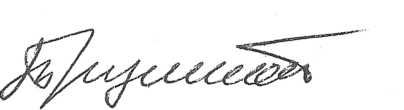 Костянтин Трушковський Назва міста, областіНазва закладу вищої освіти, його адресаПрізвище, ім’я, по батькові та посада голови оргкомітетуПрізвище, ім’я, по батькові та електронна адреса відповідального за проведення1234АР КримНаціональний університет кораблебудування імені адмірала МакароваРекторТрушляков Євген Іванович Беркунський Євген Юрійович(координатор з Південного регіону),e-mail: eberkunsky@gmail.com м. Вінниця, Вінницька областьВінницький національний технічний університет, . Вінниця, вул. Хмельницьке шосе, 95Вінницький державний педагогічний університет імені Михайла Коцюбинського,21100, Вінниця, вул. Острозького, 32Проректор з наукової роботи Павлов Сергій ВолодимировичПерший проректор з науково-педагогічної роботи 
Гусєв Сергій ОлексійовичАрсенюк Ігор Ростиславович,e-mail: igrosars@gmail.com Клочко  Оксана Віталіївна e-mail: klochkoob@gmail.com  тел.: (096) 902-85-77  м. Луцьк, Волинська область Луцький національний технічний університет, . Луцьк, вул. Львівська, 75Декан факультету комп’ютерних наук та  інформаційних технологій Редько Ростислав ГригоровичГрудецький Роман Ярославович, e-mail: grudik@ukr.net Дніпропетровська областьм. Дніпро Дніпровський національний університет імені Олеся Гончара, . Дніпро, просп. Гагарина, 72Проректор з наукової роботи Оковитий Сергій ІвановичХижа Олександр Леонідович,e-mail: alkhizha@gmail.com  м. Кривий Ріг, Криворізький національний університет, . Кривий Ріг, вул. Віталія Матусевича, 11Проректор з наукової роботи Моркун Володимир СтаніславовичСтрюк Андрій Миколайович,e-mail: andrey.n.stryuk@gmail.com 1234Донецька область:м. Покровськ,Донецький національний технічний університет, м. Покровськ, пл. Шибанкова, 2Декан факультету комп’ютерних наук і технологійКовальов Сергій Олександрович Цололо Сергій Олексійович,e-mail: s.solos@gmail.com   м. Краматорськ, Донбаська державна машинобудівна академія,84313, Донецька обл., м. Краматорськ, вул.  Академічна, 72Проректор з наукової роботи, управління розвитком та міжнародних зв’язківТурчанін Михайло АнатолійовичМельников Олександр Юрійович, e-mail: alexandr@melnikov.in.uaтел.: (050) 957-01-84м. МаріупольДВНЗ «Приазовський державний технічний університет», вул., Університетська, 7, м. Маріуполь, 87555, Україна Проректор з наукової роботи Ленцов Ігор Альбертович Верескун Михайло Вікторович, e-mail: vereskun.m.v@ukr.net Міроненко Дмитро Сергійович, e-mail: mironenko_ds@ukr.netтел. +380977291381,м. Житомир, Житомирська областьЖитомирський державний університет імені Івана Франка,. Житомир, вул. В. Бердичівська,40Проректор з наукової і міжнародної роботиБоцян Тетяна ВікторівнаЖуковський Сергій Станіславович, e-mail: zss@zu.edu.uaм. Ужгород, Закарпатська областьДВНЗ «Ужгородський національний університет», . Ужгород, пл. Народна, 3Декан факультету інформаційних технологійПовхан Ігор ФедоровичМіца Олександр Володимирович, e-mail: amitsa@i.ua м. Запоріжжя, Запорізька областьНаціональний університет «Запорізька політехніка» . Запоріжжя, вул. Жуковського, 64Проректор з наукової роботи та міжнародної діяльностіНаумик Валерій ВладиленовичСубботін Сергій Олександрович,e-mail: subbotin.csit@gmail.com,Миронова Наталя Олексіївна,e-mail: natali.myronova@gmail.com Шило Галина Миколаївна
e-mail: shilo.gn@gmail.com    м. Івано-Франківськ, Івано-Франківська областьІвано-Франківський національний університет нафти і газу, . Івано-Франківськ, вул.  Карпатська , 15 Директор інституту інформаційних технологій  Лютак Ігор ЗиновійовичЯцишин Микола Миколайович,e-mail: yatsyshyn@gmail.com 1234м. Кропивницький, Кіровоградська областьЦентральноукраїнський національний технічний університет,. Кропивницький, просп. Університетський, 8 Проректор з наукової роботи Левченко Олександр МиколайовичДоренський Олександр Павлович,e-mail: dorensky@ukr.net м. Київ, Київська областьНаціональний  університет біоресурсів і природокористування України,. Київ, вул. Героїв Оборони,15 Проректор з навчальної і виховної роботи Кваша Сергій МиколайовичГлазунова Олена Григорівна,e-mail: o-glazunova@nubip.edu.ua, Силантьєв Сергій Олексійовичe-mail: sylantyev@kneu.edu.uaм. Київ, Київська областьКиївський національний університет імені Тараса Шевченка, . Київ, вул. Володимирська, 60Проректор з науково-педагогічної роботиБугров Володимир Анатолійович Галкін Олександр Володимирович,e-mail: galkin@unicyb.kiev.ua, Oleksandr_Galkin@epam.comКиївський університет імені Бориса Грінченка.Київ, вул.Бульварно-Кудрявська, 18/2Декан факультету інформаційних технологій та управління Михацька Алла Валер’янівна Литвин Оксана Степанівна,e-mail: o.lytvyn@kubg.edu.uaЯскевич Владислав Олександрович,e-mail: v.yaskevych@kubg.edu.uaм. Сєвєродонецьк, Луганська областьСхідноукраїнський національний університет імені Володимира Даля, .Сєвєродонецьк, просп. Центральний, 59 аНаціональний аерокосмічний університет імені М. Є. Жуковського «Харківський авіаційний інститут»,. Харків, вул. Чкалова, 17(базовий ВНЗ ІІ етапу)Перший проректор Марченко Дмитро МиколайовичПроректор з науково-педагогічної роботи Павленко Віталій МиколайовичЩербакова Марина Євгенівна,e-mail: m.shcherbakova432@gmail.comШевченко Ілона Володимирівна,e-mail: ilona.shevchenko@gmail.comм. Львів, Львівська областьЛьвівський національний університет імені Івана Франка, . Львів, вул. Університетська, 1Національний університет «Львівська політехніка», . Львів, вул. Степана  Бандери,12Проректор з наукової роботи Гладишевський Роман ЄвгеновичПроректор з науково-педагогічної роботи Давидчак Олег РомановичГошко Богдан Мирославович,  тел.: (067) 975-42-74e-mail: bhoshko@gmail.com Цимбал Юрій Вікторович, e-mail: yurij@polynet.lviv.uaм. Миколаїв, Миколаївська областьНаціональний університет кораблебудування імені адмірала Макарова,. Миколаїв, пр. Героїв України, 9Ректор Трушляков Євген ІвановичБеркунський Євген Юрійович, e-mail: eberkunsky@gmail.com 1234м. Одеса, Одеська областьОдеська національна академія харчових технологій,. Одеса, вул. Канатна, 112  Проректор з науково-педагогічної та навчальної роботи Трішин Федір АнатолійовичКотлік Сергій Валентинович, e-mail: sergknet@mail.ru Антонова Альфія Раісівна,  e-mail: abantonova@i.ua Одеський національний політехнічний університет,
65000, м. Одеса, пр. Шевченка, 1Директор Інституту комп'ютерних систем Антощук Світлана ГригорівнаРувінська Вікторія Михайлівна, e-mail: iolnlen@te.net.ua  м. Одеса, Одеська областьОдеський національний університет імені І. І. Мечнікова,. Одеса, вул. Дворянська, 2Проректор з наукової роботиІваниця Володимир ОлексійовичМазурок Ігор Євгенович, e-mail: igor@mazurok.comтел. (067) 755-20-63м. Полтава, Полтавська областьНаціональний університет «Полтавська політехніка імені Юрія Кондратюка»,. Полтава, Першотравневий проспект, 24Директор Науково-Навчального Інституту Інформаційних технологій і механотронікиХоменко Інна ВолодимирівнаСоловчук Клавдія Юріївна, тел. (066) 062-26-08e-mail: solovchuk_ok@ukr.net Хоменко Інна Володимирівна,e-mail: itm.ikhomenko@gmail.comм. Рівне, Рівненська областьРівненський державний гуманітарний університет,. Рівне, вул. Степана Бандери, 12Декан факультету математики та інформатикиШахрайчук Микола ІовичСяський Володимир Андрійович, e-mail: syasky_v@ukr.net м. Суми, Сумська областьCумський державний університет, . Суми, вул. Римського-Корсакова, 2Проректор з науково-педагогічної роботиЛюбчак Володимир ОлександровичПетров Сергій Олександрович, e-mail: sergpet@gmail.com, serg_pet@sumdu.edu.ua м. Тернопіль, Тернопільська областьТернопільський національний технічний університет імені Івана Пулюя, . Тернопіль, вул. Руська, 56Перший проректор Митник Микола МирославовичБоднарчук Ігор Орестович, тел.: (050) 437-76-06 e-mail:acm.tntu@gmail.comМихалик Дмитро Михайлович, e-mail: D.Mykhalyk@gmail.com м. Харків,Харківська областьНаціональний аерокосмічний університет імені М. Є. Жуковського «Харківський авіаційний інститут»,. Харків, вул. Чкалова, 17Проректор з наукової роботи Павліков Володимир ВолодимировичТуркін Ігор Борисович,e-mail: igor.turkin.khai@gmail.comШевченко Ілона Володимирівна, ilona.shevchenko@gmail.com, тел.: (050) 167-03-78Національний технічний університет «Харківський політехнічний інститут»,. Харків, вул. Кирпичова, 2Проректор з науково-педагогічної роботи Мигущенко Руслан Павлович Любчик Леонід Михайлович, e-mail: lyubchik.leonid@gmail.com  Марченко Ігорe-mail: igor.marchenko@hotmail.com1234м. Харків,Харківська областьХарківський національний університет будівництва та архітектури . Харків, вул. Сумська, 40Проректор з науково-педагогічної роботи Гончаренко Дмитро ФедоровичСізова Наталія Дмитрівна,e-mail: sizova@ukr.netтел.: (050) 400-92-64Леунено Олексій Володимрович, e-mail: LAleksej@kstuca.kharkov.uaтел.: (067) 775-36-06 м. Херсон,  Херсонська областьХерсонський національний технічний університет,. Херсон, Бериславське шосе, 24Проректор з наукової роботи Савіна Галина Григорівна Кирийчук Дмитро Леонідович,e-mail: kidiam@meta.ua м. Хмельницький, Хмельницька областьХмельницький національний університет,29016,  м. Хмельницький, вул. Інститутська, 11Перший проректор, проректор з наукової роботиВойнаренко Михайло ПетровичГригорук Павло Михайлович,e-mail: violete@ukr.net Тимофєєва Людмила Василівнаe-mail: ludtim@ukr.net тел.: (067) 673-20-36м. Черкаси, Черкаська областьЧеркаський національний університет імені Богдана Хмельницького,     . Черкаси,бул. Шевченка, 81Ректор Черевко Олександр ВолодимировичОнищенко Борис Олегович, e-mail: ck.stud.ol@gmail.com, Порубльов Ілля Миколайович, e-mail: ilya.porublyov@gmail.com Уманський державний педагогічний університет імені Павла Тичини,20300, Черкаська обл., м. Умань, 
вул. Садова, 2Ректор Безлюдний Олександр Іванович Махомета Тетяна Миколаївна e-mail:tetiana.makhometa@gmail.comМедведєва Марія Олександрівнаe-mail:  medvedeva-masha25@ukr.netм. Чернігів, Чернігівська областьЧернігівський національний технологічний університет, . Чернігів, вул. Шевченка, 95 Проректор з наукової роботи Казимир Володимир ВікторовичЗайцев Сергій Васильович,e-mail:  serza1979@gmail.com Супрун В’ячеслав Володимирович,
e-mail: slav.pgt@gmail.comтел.: (093) 617-29-15м. Чернівці, Чернівецька областьЧернівецький національний університет імені Юрія Федьковича,. Чернівці, вул. Коцюбинського, 2Проректор з наукової роботи Фочук Петро МихайловичЛазорик Василь Васильович,e-mail: v.lazoryk@chnu.edu.ua, nd-office@chnu.edu.uaII етап ОлімпіадиII етап ОлімпіадиII етап ОлімпіадиII етап ОлімпіадиНазва областейНазва базового закладу вищої освітиПрізвище, ім’я та по батькові, посада голови оргкомітетуПрізвище, ім’я та по батькові, посада відповідального за проведення1345Київська, Сумська,Чернігівська,ЖитомирськаНаціональний  університет біоресурсів і природокористування Проректор з навчальної та культурно-виховної роботи Кваша Сергій МиколайовичГлазунова Олена Григорівна,декан факультету інформаційних технологій, e-mail: o-glazunova@nubip.edu.ua тел.: (044) 527-83-51Луганська, Харківська Національний аерокосмічний університет імені М. Є. Жуковського «Харківський авіаційний інститут»Проректор з науково-педагогічної роботи Павленко Віталій МиколайовичТуркін Ігор Борисович,зав. кафедри інженерії програмного забезпечення,e-mail: igor.turkin.khai@gmail.comтел.: (099) 297-26-30Дніпропетровська,Донецька, Кіровоградська,Полтавська,ЧеркаськаДніпровський національний університет імені Олеся ГончараПроректор з наукової роботи Оковитий Сергій ІвановичХижа Олександр Леонідович,доцент кафедри комп'ютерних технологій,  e-mail: alkhizha@gmail.com  Запорізька, АР Крим, Миколаївська, Одеська, ХерсонськаНаціональний університет кораблебудування імені адмірала Макарова РекторТрушляков Євген ІвановичБеркунський Євген Юрійович,старший викладач кафедри інформаційних управляючих систем та технологій,e-mail: eberkunsky@gmail.comВінницька,Хмельницька,Тернопільська,ЧернівецькаТернопільський націо-нальний педагогічний університет імені Володимира ГнатюкаПроректор з наукової роботи та міжнародного співробітництваФальфушинська Галина ІванівнаБалик Надія Романівна, завідувач кафедри інформатики і методики її навчання,e-mail: nadbal@ukr.net Волинська,Закарпатська,Івано-Франківська, Львівська, Рівненська Львівський національний університет імені Івана ФранкаПроректор з наукової роботиГладишевський Роман ЄвгеновичГошко Богдан Мирославович,доцент кафедри програмного забезпечення,  e-mail: bhoshko@gmail.comтел.: (067) 975-42-74Фінал Всеукраїнської студентської олімпіади з програмуванняФінал Всеукраїнської студентської олімпіади з програмуванняФінал Всеукраїнської студентської олімпіади з програмуванняФінал Всеукраїнської студентської олімпіади з програмуванняБазовий навчальний закладГрупаГолова оргкомітетуПрізвище, ім’я та по батькові, посада відповідального за проведенняВінницький національний технічний університет, . Вінниця, вул. Хмельницьке шосе, 95ПершаРектор Грабко Володимир ВіталійовичМесюра Володимир Іванович,професор кафедри комп’ютерних наук,e-mail: vimes2009@yandex.ru тел.: (067) 264-77-31, факс:  (0432) 465-772 Одеська національна академія харчових технологій,. Одеса, вул. Канатна, 112ДругаПроректор з науково-педагогічної та навчальної роботиТрішин Федір АнатолійовичАнтонова Альфія Раісівна, доцент кафедри  інформаційних технологій та кібербезпеки,e-mail:  abantonova@i.ua тел.: (067) 982-40-34В. о. директора ДНУ «Інститут        модернізації змісту освіти»              Костянтин Трушковський 